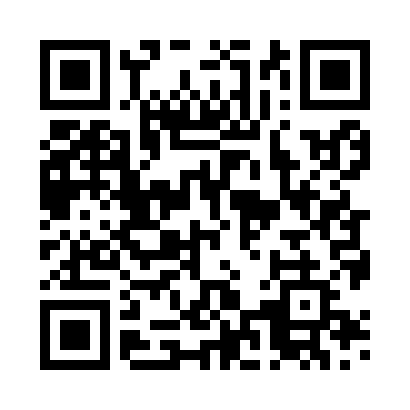 Prayer times for Sabha, LibyaWed 1 May 2024 - Fri 31 May 2024High Latitude Method: NonePrayer Calculation Method: Egyptian General Authority of SurveyAsar Calculation Method: ShafiPrayer times provided by https://www.salahtimes.comDateDayFajrSunriseDhuhrAsrMaghribIsha1Wed4:526:2412:594:317:368:572Thu4:516:2312:594:317:368:583Fri4:506:2212:594:317:378:584Sat4:496:2112:594:317:378:595Sun4:486:2112:594:307:389:006Mon4:476:2012:594:307:389:017Tue4:466:1912:594:307:399:028Wed4:456:1812:594:307:399:029Thu4:446:1812:594:307:409:0310Fri4:436:1712:594:307:419:0411Sat4:436:1712:594:307:419:0512Sun4:426:1612:594:307:429:0513Mon4:416:1512:594:297:429:0614Tue4:406:1512:594:297:439:0715Wed4:396:1412:594:297:439:0816Thu4:386:1412:594:297:449:0917Fri4:386:1312:594:297:459:0918Sat4:376:1312:594:297:459:1019Sun4:366:1212:594:297:469:1120Mon4:366:1212:594:297:469:1221Tue4:356:1112:594:297:479:1222Wed4:346:1112:594:297:479:1323Thu4:346:1112:594:297:489:1424Fri4:336:1012:594:297:489:1525Sat4:336:1012:594:297:499:1526Sun4:326:1012:594:297:499:1627Mon4:316:091:004:297:509:1728Tue4:316:091:004:297:509:1729Wed4:316:091:004:297:519:1830Thu4:306:091:004:297:529:1931Fri4:306:081:004:297:529:19